Attestato n. 2144                                                                                                                                                              ATTESTATO DI PARTECIPAZIONESi certifica cheGirardi Marcello    Nato a Livorno  il 19/07/1983Dipendente presso ALP - Agenzia per il lavoro in portoin qualità di operaioha frequentato il corso con superamento del test di apprendimento e della prove pratica finale:   “Formazione per addetti alla conduzione carrelli elevatori” ai sensi dell'art .37 e  del D.lgs. 81/08  s.m.i. e disciplinato nei contenuti dall'Accordo Stato Regioni n.53/CSR  del 22.02.2012 in vigore dal 12/03/13 per l'individuazione delle attrezzature di lavoro per le quali è richiesta una specifica abilitazione degli operatori.della durata complessiva di n. 12 ore nei giorni 15 e 28 novembre 2018 tenutosi presso le sedi di  LTA Via San Giovanni n.13 57123 Livorno ,Reefer Terminal Via Leonardo da Vinci 17-Livorno	Il seguente attestato si rilascia per gli usi consentiti dalla legge.Livorno     11- 12-2018                                                                                                                                                       								  Logistic Training Academy s.r.l.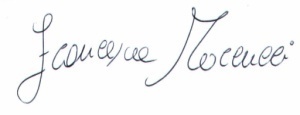 																	La direzione  Programma: Modulo teorico (8 ore)Cenni dì normativa generale in materia di igiene e sicurezza del lavoro con particolare riferimento alle disposizioni di legge in materia di uso delle attrezzature di lavoro (D. Lgs. n. 81/2008). Responsabilità dell'operatore. Tipologie e caratteristiche dei vari tipi di veicoli per il trasporto interno: dai transpallet manuali ai carrelli elevatori frontali a contrappeso.Principali rischi connessi all'impiego di carrelli semoventi: caduta del carico, rovesciamento, ribaltamento, urti delle persone con il carico o con elementi mobili del carrello, rischi legati all'ambiente (ostacoli, linee elettriche, ecc.), rischi legati all'uso delle diverse forme di energia (elettrica, idraulica, ecc.).Nozioni elementari di fisica: nozioni di base per la valutazione dei carichi movimentati, condizioni di equilibrio di un corpo. Stabilità (concetto del baricentro del carico e della leva di primo grado). Linee di ribaltamento. Portata del carrello elevatore.Tecnologia dei carrelli semoventi: terminologia, caratteristiche generali e principali componenti. Meccanismi, loro caratteristiche, loro funzione e principi di funzionamento.Componenti principali: forche e/o organi di presa ('attrezzature supplementari, ecc.). Montanti di sollevamento (simplex - duplex - triplex - quadruplex - ecc., ad alzata libera e non). Posto di guida con descrizione del sedile, degli organi di comando (leve, pedali, piantone sterzo e volante, freno di stazionamento, interruttore generale a chiave, interruttore d'emergenza), dei dispositivi di segnalazione (clacson, beep di retromarcia, segnalatori luminosi, fari di lavoro, ecc.) e controllo (strumenti e spie di funzionamento). Freni (freno di stazionamento e di servizio).Ruote e tipologie di gommature: differenze per i vari tipi di utilizzo, ruote sterzanti e motrici. Fonti di energia (batterie di accumulatori o motori endotermici). Contrappeso.Sistemi di ricarica batterie: raddrizzatori e sicurezze circa le modalità di utilizzo anche in relazione all'ambiente.Dispositivi di comando e di sicurezza: identificazione dei dispositivi di comando e loro funzionamento, identificazione dei dispositivi dì sicurezza e loro funzione. Sistemi dì protezione attiva e passiva.Le condizioni di equilibrio: fattori ed elementi che influenzano la stabilità. Portate (nominale/effettiva). Illustrazione e lettura delle targhette, tabelle o diagrammi di portata nominale ed effettiva. Influenza delle condizioni di utilizzo sulle caratteristiche nominali di portata. Gli ausili alla conduzione (indicatori di carico e altri indicatori, ecc.).Controlli e manutenzioni: verifiche giornaliere e periodiche (stato generale e prova, montanti, attrezzature, posto di guida, freni, ruote e sterzo, batteria o motore, dispositivi di sicurezza). Illustrazione dell'importanza di un corretto utilizzo dei manuali di uso e manutenzione a corredo del carrello.Modalità di utilizzo in sicurezza dei carrelli semoventi: procedure di movimentazione. Segnaletica di sicurezza nei luoghi di lavoro. Procedura disicurezza durante la movimentazione e lo stazionamento del mezzo. Viabilità: ostacoli, percorsi pedonali, incroci, strettoie, portoni, varchi, pendenze, ecc .. Lavori in condizioni particolari ovvero all'esterno, su terreni scivolo si e su pendenze e con scarsa visibilità. Nozioni di guida. Norme sulla circolazione, movimentazione dei carichi, stoccaggio, ecc .. Nozioni sui possibili rischi per la salute e la sicurezza collegati alla guida del carrello ed in particolare ai rischi riferibili:a) all'ambiente di lavoro;b) al rapporto uomo/macchina;c) allo stato di salute del guidatore.Nozioni sulle modalità tecniche, organizzative e comportamentali e di protezione personale idonee a prevenire i rischi.Test di apprendimento finaleModulo pratico (4 ore)Illustrazione, seguendo le istruzioni di uso del carrello, dei vari componenti e delle sicurezze. Manutenzione e verifiche giornaliere e periodiche di legge e secondo quanto indicato nelle istruzioni di uso del carrello. Guida del carrello su percorso di prova per evidenziare le corrette manovre a vuoto e a carico (corretta posizione sul carrello, presa del carico, trasporto nelle varie situazioni, sosta del carrello, ecc.).Prova pratica finaleAttestato n. 2145                                                                                                                                                              ATTESTATO DI PARTECIPAZIONESi certifica cheMariotti Marco    Nato a Livorno  il 23/07/1987Dipendente presso ALP - Agenzia per il lavoro in portoin qualità di operaioha frequentato il corso con superamento del test di apprendimento e della prove pratica finale:   “Formazione per addetti alla conduzione carrelli elevatori” ai sensi dell'art .37 e  del D.lgs. 81/08  s.m.i. e disciplinato nei contenuti dall'Accordo Stato Regioni n.53/CSR  del 22.02.2012 in vigore dal 12/03/13 per l'individuazione delle attrezzature di lavoro per le quali è richiesta una specifica abilitazione degli operatori.della durata complessiva di n. 12 ore nei giorni 15 e 28 novembre 2018 tenutosi presso le sedi di  LTA Via San Giovanni n.13 57123 Livorno ,Reefer Terminal Via Leonardo da Vinci 17-Livorno	Il seguente attestato si rilascia per gli usi consentiti dalla legge.Livorno     11- 12-2018                                                                                                                                                       								  Logistic Training Academy s.r.l.																	La direzione  Programma: Modulo teorico (8 ore)Cenni dì normativa generale in materia di igiene e sicurezza del lavoro con particolare riferimento alle disposizioni di legge in materia di uso delle attrezzature di lavoro (D. Lgs. n. 81/2008). Responsabilità dell'operatore. Tipologie e caratteristiche dei vari tipi di veicoli per il trasporto interno: dai transpallet manuali ai carrelli elevatori frontali a contrappeso.Principali rischi connessi all'impiego di carrelli semoventi: caduta del carico, rovesciamento, ribaltamento, urti delle persone con il carico o con elementi mobili del carrello, rischi legati all'ambiente (ostacoli, linee elettriche, ecc.), rischi legati all'uso delle diverse forme di energia (elettrica, idraulica, ecc.).Nozioni elementari di fisica: nozioni di base per la valutazione dei carichi movimentati, condizioni di equilibrio di un corpo. Stabilità (concetto del baricentro del carico e della leva di primo grado). Linee di ribaltamento. Portata del carrello elevatore.Tecnologia dei carrelli semoventi: terminologia, caratteristiche generali e principali componenti. Meccanismi, loro caratteristiche, loro funzione e principi di funzionamento.Componenti principali: forche e/o organi di presa ('attrezzature supplementari, ecc.). Montanti di sollevamento (simplex - duplex - triplex - quadruplex - ecc., ad alzata libera e non). Posto di guida con descrizione del sedile, degli organi di comando (leve, pedali, piantone sterzo e volante, freno di stazionamento, interruttore generale a chiave, interruttore d'emergenza), dei dispositivi di segnalazione (clacson, beep di retromarcia, segnalatori luminosi, fari di lavoro, ecc.) e controllo (strumenti e spie di funzionamento). Freni (freno di stazionamento e di servizio).Ruote e tipologie di gommature: differenze per i vari tipi di utilizzo, ruote sterzanti e motrici. Fonti di energia (batterie di accumulatori o motori endotermici). Contrappeso.Sistemi di ricarica batterie: raddrizzatori e sicurezze circa le modalità di utilizzo anche in relazione all'ambiente.Dispositivi di comando e di sicurezza: identificazione dei dispositivi di comando e loro funzionamento, identificazione dei dispositivi dì sicurezza e loro funzione. Sistemi dì protezione attiva e passiva.Le condizioni di equilibrio: fattori ed elementi che influenzano la stabilità. Portate (nominale/effettiva). Illustrazione e lettura delle targhette, tabelle o diagrammi di portata nominale ed effettiva. Influenza delle condizioni di utilizzo sulle caratteristiche nominali di portata. Gli ausili alla conduzione (indicatori di carico e altri indicatori, ecc.).Controlli e manutenzioni: verifiche giornaliere e periodiche (stato generale e prova, montanti, attrezzature, posto di guida, freni, ruote e sterzo, batteria o motore, dispositivi di sicurezza). Illustrazione dell'importanza di un corretto utilizzo dei manuali di uso e manutenzione a corredo del carrello.Modalità di utilizzo in sicurezza dei carrelli semoventi: procedure di movimentazione. Segnaletica di sicurezza nei luoghi di lavoro. Procedura disicurezza durante la movimentazione e lo stazionamento del mezzo. Viabilità: ostacoli, percorsi pedonali, incroci, strettoie, portoni, varchi, pendenze, ecc .. Lavori in condizioni particolari ovvero all'esterno, su terreni scivolo si e su pendenze e con scarsa visibilità. Nozioni di guida. Norme sulla circolazione, movimentazione dei carichi, stoccaggio, ecc .. Nozioni sui possibili rischi per la salute e la sicurezza collegati alla guida del carrello ed in particolare ai rischi riferibili:a) all'ambiente di lavoro;b) al rapporto uomo/macchina;c) allo stato di salute del guidatore.Nozioni sulle modalità tecniche, organizzative e comportamentali e di protezione personale idonee a prevenire i rischi.Test di apprendimento finaleModulo pratico (4 ore)Illustrazione, seguendo le istruzioni di uso del carrello, dei vari componenti e delle sicurezze. Manutenzione e verifiche giornaliere e periodiche di legge e secondo quanto indicato nelle istruzioni di uso del carrello. Guida del carrello su percorso di prova per evidenziare le corrette manovre a vuoto e a carico (corretta posizione sul carrello, presa del carico, trasporto nelle varie situazioni, sosta del carrello, ecc.).Prova pratica finaleAttestato n. 2146                                                                                                                                                              ATTESTATO DI PARTECIPAZIONESi certifica cheMazzeranghi Veronica    Nata a Livorno  il 12/01/1982Dipendente presso ALP - Agenzia per il lavoro in portoin qualità di operaioha frequentato il corso con superamento del test di apprendimento e della prove pratica finale:   “Formazione per addetti alla conduzione carrelli elevatori” ai sensi dell'art .37 e  del D.lgs. 81/08  s.m.i. e disciplinato nei contenuti dall'Accordo Stato Regioni n.53/CSR  del 22.02.2012 in vigore dal 12/03/13 per l'individuazione delle attrezzature di lavoro per le quali è richiesta una specifica abilitazione degli operatori.della durata complessiva di n. 12 ore nei giorni 15 e 28 novembre 2018 tenutosi presso le sedi di  LTA Via San Giovanni n.13 57123 Livorno ,Reefer Terminal Via Leonardo da Vinci 17-Livorno	Il seguente attestato si rilascia per gli usi consentiti dalla legge.Livorno     11- 12-2018                                                                                                                                                       								  Logistic Training Academy s.r.l.																	La direzione  Programma: Modulo teorico (8 ore)Cenni dì normativa generale in materia di igiene e sicurezza del lavoro con particolare riferimento alle disposizioni di legge in materia di uso delle attrezzature di lavoro (D. Lgs. n. 81/2008). Responsabilità dell'operatore. Tipologie e caratteristiche dei vari tipi di veicoli per il trasporto interno: dai transpallet manuali ai carrelli elevatori frontali a contrappeso.Principali rischi connessi all'impiego di carrelli semoventi: caduta del carico, rovesciamento, ribaltamento, urti delle persone con il carico o con elementi mobili del carrello, rischi legati all'ambiente (ostacoli, linee elettriche, ecc.), rischi legati all'uso delle diverse forme di energia (elettrica, idraulica, ecc.).Nozioni elementari di fisica: nozioni di base per la valutazione dei carichi movimentati, condizioni di equilibrio di un corpo. Stabilità (concetto del baricentro del carico e della leva di primo grado). Linee di ribaltamento. Portata del carrello elevatore.Tecnologia dei carrelli semoventi: terminologia, caratteristiche generali e principali componenti. Meccanismi, loro caratteristiche, loro funzione e principi di funzionamento.Componenti principali: forche e/o organi di presa ('attrezzature supplementari, ecc.). Montanti di sollevamento (simplex - duplex - triplex - quadruplex - ecc., ad alzata libera e non). Posto di guida con descrizione del sedile, degli organi di comando (leve, pedali, piantone sterzo e volante, freno di stazionamento, interruttore generale a chiave, interruttore d'emergenza), dei dispositivi di segnalazione (clacson, beep di retromarcia, segnalatori luminosi, fari di lavoro, ecc.) e controllo (strumenti e spie di funzionamento). Freni (freno di stazionamento e di servizio).Ruote e tipologie di gommature: differenze per i vari tipi di utilizzo, ruote sterzanti e motrici. Fonti di energia (batterie di accumulatori o motori endotermici). Contrappeso.Sistemi di ricarica batterie: raddrizzatori e sicurezze circa le modalità di utilizzo anche in relazione all'ambiente.Dispositivi di comando e di sicurezza: identificazione dei dispositivi di comando e loro funzionamento, identificazione dei dispositivi dì sicurezza e loro funzione. Sistemi dì protezione attiva e passiva.Le condizioni di equilibrio: fattori ed elementi che influenzano la stabilità. Portate (nominale/effettiva). Illustrazione e lettura delle targhette, tabelle o diagrammi di portata nominale ed effettiva. Influenza delle condizioni di utilizzo sulle caratteristiche nominali di portata. Gli ausili alla conduzione (indicatori di carico e altri indicatori, ecc.).Controlli e manutenzioni: verifiche giornaliere e periodiche (stato generale e prova, montanti, attrezzature, posto di guida, freni, ruote e sterzo, batteria o motore, dispositivi di sicurezza). Illustrazione dell'importanza di un corretto utilizzo dei manuali di uso e manutenzione a corredo del carrello.Modalità di utilizzo in sicurezza dei carrelli semoventi: procedure di movimentazione. Segnaletica di sicurezza nei luoghi di lavoro. Procedura disicurezza durante la movimentazione e lo stazionamento del mezzo. Viabilità: ostacoli, percorsi pedonali, incroci, strettoie, portoni, varchi, pendenze, ecc .. Lavori in condizioni particolari ovvero all'esterno, su terreni scivolo si e su pendenze e con scarsa visibilità. Nozioni di guida. Norme sulla circolazione, movimentazione dei carichi, stoccaggio, ecc .. Nozioni sui possibili rischi per la salute e la sicurezza collegati alla guida del carrello ed in particolare ai rischi riferibili:a) all'ambiente di lavoro;b) al rapporto uomo/macchina;c) allo stato di salute del guidatore.Nozioni sulle modalità tecniche, organizzative e comportamentali e di protezione personale idonee a prevenire i rischi.Test di apprendimento finaleModulo pratico (4 ore)Illustrazione, seguendo le istruzioni di uso del carrello, dei vari componenti e delle sicurezze. Manutenzione e verifiche giornaliere e periodiche di legge e secondo quanto indicato nelle istruzioni di uso del carrello. Guida del carrello su percorso di prova per evidenziare le corrette manovre a vuoto e a carico (corretta posizione sul carrello, presa del carico, trasporto nelle varie situazioni, sosta del carrello, ecc.).Prova pratica finaleAttestato n. 2147                                                                                                                                                              ATTESTATO DI PARTECIPAZIONESi certifica cheAlessandro Meglio     Nato a Livorno  il 07/11/1978Dipendente presso ALP - Agenzia per il lavoro in portoin qualità di operaioha frequentato il corso con superamento del test di apprendimento e della prove pratica finale:   “Formazione per addetti alla conduzione carrelli elevatori” ai sensi dell'art .37 e  del D.lgs. 81/08  s.m.i. e disciplinato nei contenuti dall'Accordo Stato Regioni n.53/CSR  del 22.02.2012 in vigore dal 12/03/13 per l'individuazione delle attrezzature di lavoro per le quali è richiesta una specifica abilitazione degli operatori.della durata complessiva di n. 12 ore nei giorni 15 e 28 novembre 2018 tenutosi presso le sedi di  LTA Via San Giovanni n.13 57123 Livorno ,Reefer Terminal Via Leonardo da Vinci 17-Livorno	Il seguente attestato si rilascia per gli usi consentiti dalla legge.Livorno     11- 12-2018                                                                                                                                                       								  Logistic Training Academy s.r.l.																	La direzione  Programma: Modulo teorico (8 ore)Cenni dì normativa generale in materia di igiene e sicurezza del lavoro con particolare riferimento alle disposizioni di legge in materia di uso delle attrezzature di lavoro (D. Lgs. n. 81/2008). Responsabilità dell'operatore. Tipologie e caratteristiche dei vari tipi di veicoli per il trasporto interno: dai transpallet manuali ai carrelli elevatori frontali a contrappeso.Principali rischi connessi all'impiego di carrelli semoventi: caduta del carico, rovesciamento, ribaltamento, urti delle persone con il carico o con elementi mobili del carrello, rischi legati all'ambiente (ostacoli, linee elettriche, ecc.), rischi legati all'uso delle diverse forme di energia (elettrica, idraulica, ecc.).Nozioni elementari di fisica: nozioni di base per la valutazione dei carichi movimentati, condizioni di equilibrio di un corpo. Stabilità (concetto del baricentro del carico e della leva di primo grado). Linee di ribaltamento. Portata del carrello elevatore.Tecnologia dei carrelli semoventi: terminologia, caratteristiche generali e principali componenti. Meccanismi, loro caratteristiche, loro funzione e principi di funzionamento.Componenti principali: forche e/o organi di presa ('attrezzature supplementari, ecc.). Montanti di sollevamento (simplex - duplex - triplex - quadruplex - ecc., ad alzata libera e non). Posto di guida con descrizione del sedile, degli organi di comando (leve, pedali, piantone sterzo e volante, freno di stazionamento, interruttore generale a chiave, interruttore d'emergenza), dei dispositivi di segnalazione (clacson, beep di retromarcia, segnalatori luminosi, fari di lavoro, ecc.) e controllo (strumenti e spie di funzionamento). Freni (freno di stazionamento e di servizio).Ruote e tipologie di gommature: differenze per i vari tipi di utilizzo, ruote sterzanti e motrici. Fonti di energia (batterie di accumulatori o motori endotermici). Contrappeso.Sistemi di ricarica batterie: raddrizzatori e sicurezze circa le modalità di utilizzo anche in relazione all'ambiente.Dispositivi di comando e di sicurezza: identificazione dei dispositivi di comando e loro funzionamento, identificazione dei dispositivi dì sicurezza e loro funzione. Sistemi dì protezione attiva e passiva.Le condizioni di equilibrio: fattori ed elementi che influenzano la stabilità. Portate (nominale/effettiva). Illustrazione e lettura delle targhette, tabelle o diagrammi di portata nominale ed effettiva. Influenza delle condizioni di utilizzo sulle caratteristiche nominali di portata. Gli ausili alla conduzione (indicatori di carico e altri indicatori, ecc.).Controlli e manutenzioni: verifiche giornaliere e periodiche (stato generale e prova, montanti, attrezzature, posto di guida, freni, ruote e sterzo, batteria o motore, dispositivi di sicurezza). Illustrazione dell'importanza di un corretto utilizzo dei manuali di uso e manutenzione a corredo del carrello.Modalità di utilizzo in sicurezza dei carrelli semoventi: procedure di movimentazione. Segnaletica di sicurezza nei luoghi di lavoro. Procedura disicurezza durante la movimentazione e lo stazionamento del mezzo. Viabilità: ostacoli, percorsi pedonali, incroci, strettoie, portoni, varchi, pendenze, ecc .. Lavori in condizioni particolari ovvero all'esterno, su terreni scivolo si e su pendenze e con scarsa visibilità. Nozioni di guida. Norme sulla circolazione, movimentazione dei carichi, stoccaggio, ecc .. Nozioni sui possibili rischi per la salute e la sicurezza collegati alla guida del carrello ed in particolare ai rischi riferibili:a) all'ambiente di lavoro;b) al rapporto uomo/macchina;c) allo stato di salute del guidatore.Nozioni sulle modalità tecniche, organizzative e comportamentali e di protezione personale idonee a prevenire i rischi.Test di apprendimento finaleModulo pratico (4 ore)Illustrazione, seguendo le istruzioni di uso del carrello, dei vari componenti e delle sicurezze. Manutenzione e verifiche giornaliere e periodiche di legge e secondo quanto indicato nelle istruzioni di uso del carrello. Guida del carrello su percorso di prova per evidenziare le corrette manovre a vuoto e a carico (corretta posizione sul carrello, presa del carico, trasporto nelle varie situazioni, sosta del carrello, ecc.).Prova pratica finaleAttestato n. 2148                                                                                                                                                             ATTESTATO DI PARTECIPAZIONESi certifica chePerullo Alessandro     Nato a Livorno  il 13/05/1974Dipendente presso ALP - Agenzia per il lavoro in portoin qualità di operaioha frequentato il corso con superamento del test di apprendimento e della prove pratica finale:   “Formazione per addetti alla conduzione carrelli elevatori” ai sensi dell'art .37 e  del D.lgs. 81/08  s.m.i. e disciplinato nei contenuti dall'Accordo Stato Regioni n.53/CSR  del 22.02.2012 in vigore dal 12/03/13 per l'individuazione delle attrezzature di lavoro per le quali è richiesta una specifica abilitazione degli operatori.della durata complessiva di n. 12 ore nei giorni 15 e 28 novembre 2018 tenutosi presso le sedi di  LTA Via San Giovanni n.13 57123 Livorno ,Reefer Terminal Via Leonardo da Vinci 17-Livorno	Il seguente attestato si rilascia per gli usi consentiti dalla legge.Livorno     11- 12-2018                                                                                                                                                       								  Logistic Training Academy s.r.l.																	La direzione  Programma: Modulo teorico (8 ore)Cenni dì normativa generale in materia di igiene e sicurezza del lavoro con particolare riferimento alle disposizioni di legge in materia di uso delle attrezzature di lavoro (D. Lgs. n. 81/2008). Responsabilità dell'operatore. Tipologie e caratteristiche dei vari tipi di veicoli per il trasporto interno: dai transpallet manuali ai carrelli elevatori frontali a contrappeso.Principali rischi connessi all'impiego di carrelli semoventi: caduta del carico, rovesciamento, ribaltamento, urti delle persone con il carico o con elementi mobili del carrello, rischi legati all'ambiente (ostacoli, linee elettriche, ecc.), rischi legati all'uso delle diverse forme di energia (elettrica, idraulica, ecc.).Nozioni elementari di fisica: nozioni di base per la valutazione dei carichi movimentati, condizioni di equilibrio di un corpo. Stabilità (concetto del baricentro del carico e della leva di primo grado). Linee di ribaltamento. Portata del carrello elevatore.Tecnologia dei carrelli semoventi: terminologia, caratteristiche generali e principali componenti. Meccanismi, loro caratteristiche, loro funzione e principi di funzionamento.Componenti principali: forche e/o organi di presa ('attrezzature supplementari, ecc.). Montanti di sollevamento (simplex - duplex - triplex - quadruplex - ecc., ad alzata libera e non). Posto di guida con descrizione del sedile, degli organi di comando (leve, pedali, piantone sterzo e volante, freno di stazionamento, interruttore generale a chiave, interruttore d'emergenza), dei dispositivi di segnalazione (clacson, beep di retromarcia, segnalatori luminosi, fari di lavoro, ecc.) e controllo (strumenti e spie di funzionamento). Freni (freno di stazionamento e di servizio).Ruote e tipologie di gommature: differenze per i vari tipi di utilizzo, ruote sterzanti e motrici. Fonti di energia (batterie di accumulatori o motori endotermici). Contrappeso.Sistemi di ricarica batterie: raddrizzatori e sicurezze circa le modalità di utilizzo anche in relazione all'ambiente.Dispositivi di comando e di sicurezza: identificazione dei dispositivi di comando e loro funzionamento, identificazione dei dispositivi dì sicurezza e loro funzione. Sistemi dì protezione attiva e passiva.Le condizioni di equilibrio: fattori ed elementi che influenzano la stabilità. Portate (nominale/effettiva). Illustrazione e lettura delle targhette, tabelle o diagrammi di portata nominale ed effettiva. Influenza delle condizioni di utilizzo sulle caratteristiche nominali di portata. Gli ausili alla conduzione (indicatori di carico e altri indicatori, ecc.).Controlli e manutenzioni: verifiche giornaliere e periodiche (stato generale e prova, montanti, attrezzature, posto di guida, freni, ruote e sterzo, batteria o motore, dispositivi di sicurezza). Illustrazione dell'importanza di un corretto utilizzo dei manuali di uso e manutenzione a corredo del carrello.Modalità di utilizzo in sicurezza dei carrelli semoventi: procedure di movimentazione. Segnaletica di sicurezza nei luoghi di lavoro. Procedura disicurezza durante la movimentazione e lo stazionamento del mezzo. Viabilità: ostacoli, percorsi pedonali, incroci, strettoie, portoni, varchi, pendenze, ecc .. Lavori in condizioni particolari ovvero all'esterno, su terreni scivolo si e su pendenze e con scarsa visibilità. Nozioni di guida. Norme sulla circolazione, movimentazione dei carichi, stoccaggio, ecc .. Nozioni sui possibili rischi per la salute e la sicurezza collegati alla guida del carrello ed in particolare ai rischi riferibili:a) all'ambiente di lavoro;b) al rapporto uomo/macchina;c) allo stato di salute del guidatore.Nozioni sulle modalità tecniche, organizzative e comportamentali e di protezione personale idonee a prevenire i rischi.Test di apprendimento finaleModulo pratico (4 ore)Illustrazione, seguendo le istruzioni di uso del carrello, dei vari componenti e delle sicurezze. Manutenzione e verifiche giornaliere e periodiche di legge e secondo quanto indicato nelle istruzioni di uso del carrello. Guida del carrello su percorso di prova per evidenziare le corrette manovre a vuoto e a carico (corretta posizione sul carrello, presa del carico, trasporto nelle varie situazioni, sosta del carrello, ecc.).Prova pratica finaleAttestato n. 2149                                                                                                                                                             ATTESTATO DI PARTECIPAZIONESi certifica cheCeccherini Davide      Nato a Livorno  il 23/08/1986Dipendente presso ALP - Agenzia per il lavoro in portoin qualità di operaioha frequentato il corso con superamento del test di apprendimento e della prove pratica finale:   “Formazione per addetti alla conduzione carrelli elevatori” ai sensi dell'art .37 e  del D.lgs. 81/08  s.m.i. e disciplinato nei contenuti dall'Accordo Stato Regioni n.53/CSR  del 22.02.2012 in vigore dal 12/03/13 per l'individuazione delle attrezzature di lavoro per le quali è richiesta una specifica abilitazione degli operatori.della durata complessiva di n. 12 ore nei giorni 15 e 28 novembre 2018 tenutosi presso le sedi di  LTA Via San Giovanni n.13 57123 Livorno ,Reefer Terminal Via Leonardo da Vinci 17-Livorno	Il seguente attestato si rilascia per gli usi consentiti dalla legge.Livorno     11- 12-2018                                                                                                                                                       								  Logistic Training Academy s.r.l.																	La direzione  Programma: Modulo teorico (8 ore)Cenni dì normativa generale in materia di igiene e sicurezza del lavoro con particolare riferimento alle disposizioni di legge in materia di uso delle attrezzature di lavoro (D. Lgs. n. 81/2008). Responsabilità dell'operatore. Tipologie e caratteristiche dei vari tipi di veicoli per il trasporto interno: dai transpallet manuali ai carrelli elevatori frontali a contrappeso.Principali rischi connessi all'impiego di carrelli semoventi: caduta del carico, rovesciamento, ribaltamento, urti delle persone con il carico o con elementi mobili del carrello, rischi legati all'ambiente (ostacoli, linee elettriche, ecc.), rischi legati all'uso delle diverse forme di energia (elettrica, idraulica, ecc.).Nozioni elementari di fisica: nozioni di base per la valutazione dei carichi movimentati, condizioni di equilibrio di un corpo. Stabilità (concetto del baricentro del carico e della leva di primo grado). Linee di ribaltamento. Portata del carrello elevatore.Tecnologia dei carrelli semoventi: terminologia, caratteristiche generali e principali componenti. Meccanismi, loro caratteristiche, loro funzione e principi di funzionamento.Componenti principali: forche e/o organi di presa ('attrezzature supplementari, ecc.). Montanti di sollevamento (simplex - duplex - triplex - quadruplex - ecc., ad alzata libera e non). Posto di guida con descrizione del sedile, degli organi di comando (leve, pedali, piantone sterzo e volante, freno di stazionamento, interruttore generale a chiave, interruttore d'emergenza), dei dispositivi di segnalazione (clacson, beep di retromarcia, segnalatori luminosi, fari di lavoro, ecc.) e controllo (strumenti e spie di funzionamento). Freni (freno di stazionamento e di servizio).Ruote e tipologie di gommature: differenze per i vari tipi di utilizzo, ruote sterzanti e motrici. Fonti di energia (batterie di accumulatori o motori endotermici). Contrappeso.Sistemi di ricarica batterie: raddrizzatori e sicurezze circa le modalità di utilizzo anche in relazione all'ambiente.Dispositivi di comando e di sicurezza: identificazione dei dispositivi di comando e loro funzionamento, identificazione dei dispositivi dì sicurezza e loro funzione. Sistemi dì protezione attiva e passiva.Le condizioni di equilibrio: fattori ed elementi che influenzano la stabilità. Portate (nominale/effettiva). Illustrazione e lettura delle targhette, tabelle o diagrammi di portata nominale ed effettiva. Influenza delle condizioni di utilizzo sulle caratteristiche nominali di portata. Gli ausili alla conduzione (indicatori di carico e altri indicatori, ecc.).Controlli e manutenzioni: verifiche giornaliere e periodiche (stato generale e prova, montanti, attrezzature, posto di guida, freni, ruote e sterzo, batteria o motore, dispositivi di sicurezza). Illustrazione dell'importanza di un corretto utilizzo dei manuali di uso e manutenzione a corredo del carrello.Modalità di utilizzo in sicurezza dei carrelli semoventi: procedure di movimentazione. Segnaletica di sicurezza nei luoghi di lavoro. Procedura disicurezza durante la movimentazione e lo stazionamento del mezzo. Viabilità: ostacoli, percorsi pedonali, incroci, strettoie, portoni, varchi, pendenze, ecc .. Lavori in condizioni particolari ovvero all'esterno, su terreni scivolo si e su pendenze e con scarsa visibilità. Nozioni di guida. Norme sulla circolazione, movimentazione dei carichi, stoccaggio, ecc .. Nozioni sui possibili rischi per la salute e la sicurezza collegati alla guida del carrello ed in particolare ai rischi riferibili:a) all'ambiente di lavoro;b) al rapporto uomo/macchina;c) allo stato di salute del guidatore.Nozioni sulle modalità tecniche, organizzative e comportamentali e di protezione personale idonee a prevenire i rischi.Test di apprendimento finaleModulo pratico (4 ore)Illustrazione, seguendo le istruzioni di uso del carrello, dei vari componenti e delle sicurezze. Manutenzione e verifiche giornaliere e periodiche di legge e secondo quanto indicato nelle istruzioni di uso del carrello. Guida del carrello su percorso di prova per evidenziare le corrette manovre a vuoto e a carico (corretta posizione sul carrello, presa del carico, trasporto nelle varie situazioni, sosta del carrello, ecc.).Prova pratica finale